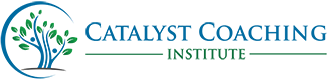 Powerpoint PresentationSample Quiz Template1/2024Which of the following is the most likely to result from a lack of healthy boundaries?A person transfers their decision-making ability to anotherA person generates additional time in the dayA person taps into the relaxation responseA person determines and acts on needs versus wantsAccording to the webinar, which of the following is considered an internal challenge to setting boundaries?Fear of confrontationThe proliferation of cellphonesA new work environmentThe use of social mediaVisualization of a permeable boundary can help becauseIt supports the reframing one’s thoughtsIt increases the feeling of self-compassionIt encourages the action of looking at role and responsibilitiesIt creates a way to have more influence on the environmentIf you are experiencing empathy overload, the following strategy would probably be the least helpful:Activate the parasympathetic nervous systemPractice mindfulness activitiesConsider ways to put yourself in the other person’s shoesAcknowledge your feelingsWhich of the following would be the best replacement thought for increasing self-compassion in response to the Thought Weed, “I should always meet the demands of my elderly mother because she brought me into this world and sacrificed for me”?“There are many responsibilities for being both a parent and a child.”“I care about my mother, and I will enjoy spending time with her regularly every Sunday afternoon.”“There is nothing stronger than the bond between mother and daughter.”“I will work to balance the needs of my job with the needs of my mother.”Which step is NOT part of the Positive No strategy?List priority valuesUse affirmationsDecline a requestOffer an alternative optionSaying “yes” to your spouse’s desire to celebrate this year’s anniversary with a trip to Hawaii most likely means saying “no” to:Leisure and relaxationQuality time together as a coupleTraining for the marathonBeing able to purchase new carpet this yearWhich of the following illustrates the best scenario for discussing the 3 Buckets?A client is struggling with finding the best workout routine now that she just had a baby 6 months agoA client is working to increase her social connections after moving to a new neighborhoodA client feels like she has no purpose in lifeA client is frustrated with the organization’s cultureA 32-year-old woman is meeting with her wellness coach for her fourth session. The client hired the coach originally to support weight loss because the client is unhappy that she has not lost weight after having her baby a year ago. However, the coach has realized that the client struggles with prioritizing her own needs over the needs of other individuals in the client’s life. In today’s session, the client tells the coach, “I had good intentions about exercising daily for 10 minutes like we talked about, but my mother insisted that I come over every day last week to help her clean out her basement. The coach believes that it may be time to initiate conversation about boundaries. What is the next best response by the coach?“You are such a caring daughter. It seems like visualizing a permeable boundary might be helpful. Would you like to hear more?”“You are always pulled in so many directions. And it seems like your mother is being demanding. I think it would be beneficial if we talked about setting better boundaries.”“The constant support you provide your mother is admirable, especially since she is always so busy with her projects. I am wondering if it may help to talk about responsibilities you feel you have as a daughter as you juggle the responsibility of being a parent. What do you think?”“There are always so many life priorities! Why don’t we discuss a “Yes-No-Yes” strategy to help you say to say no more often?”A wellness coach is meeting with a 23-year-old client telephonically for the first time through the employer’s wellness program. The client tells the coach that he is stressed because of having to live with two roommates. He has never had to share space with others outside of his immediate family. He states, “It’s overwhelming. I don’t understand why they do what they do or say what they say.” Which of the following is the coach’s best course of action?Initiate a conversation about core valuesDescribe the benefits of the Yes-No-Yes strategyEngage in a discussion regarding protecting timeDetermine whether the roommates are toxic individualsBoundaries DescriptionAs a coach, it can sometimes seem like every coachee struggles with setting boundaries in at least one area of their life. Pursuit of goals can go seriously when we have a hard time saying NO to activities and people that drain our physical and emotional energy. A consistent inability to set personal and professional boundaries can lead to feelings of overwhelm, resulting in chronic stress. This webinar will help you, as a coach, support clients who may be over-achievers, people-pleasers, have intense feelings of FOMO (fear of missing out) or individuals who just need recognize the value of their own time and energy. Be ready to come away with specific activities that will make setting boundaries easier for your clients, enabling them to positively impact their wellbeing.